C3 Questions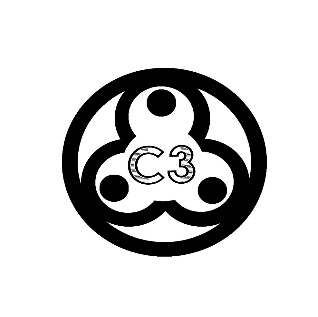 C3 exists to glorify God and edify the body by knowing and delighting in the Father through the joy and love of the Spirit and unity in the Son.GOT MILK?People joke about hell all the time, saying things like: "That was a hell of a game." Why do you think people joke like that? Write down all the ways people refer to hell and how each of those reveal what they think about hell.This is a great 1 minute video to answer the question: Why do people joke about hell? https://www.youtube.com/watch?v=rnzujG0LQjQ&list=PL0Cn3vhuo1B2tbWImxsUWoYsP65c3bNK1&index=8&t=0sPeople joke about hell because if you take it seriously it will either drive you insane or drive you to the gospel. Most people do not want to go to the Gospel and so they make jokes or they make light of hell. Go to hellAll my friends are going to hellTo hell with thatThat was a hell of a mealAll hell broke looseNo way in hellWhen hell freezes over Just for the hell of it Hell-bent There will be hell to payHell yesRaise HellRot in Hell Hell is eternal and terrible. What does the length and severity of hell reveal to you about the seriousness of sin and the greatness of God's glory?This is an excellent 4 minute videos that talks about how hell revels sin and God's glory:https://www.youtube.com/watch?v=dAYoC-BC45A&list=PL0Cn3vhuo1B2tbWImxsUWoYsP65c3bNK1&index=1The duration and severity of hell should make it clear to us that sin it terrible beyond what we can imagine. The wages of sin, any single sin, is eternal death away from the joy of God's presence. If God takes sin that seriously, we must have almost no idea how truly evil sin is. In Jer 2:12, God tells the entire universe to be astonished, horribly afraid, and desolate at the evil of man exchanging His glory. We need to take sin as seriously as God does!What did a single sin in the Garden of Eden do to all humanity and the earth? (Romans 5:12-20 & Romans 8:20-22)How should this view of sin help us to fight sin in our lives and pursue holiness? (Heb 12:1-2)If hell is the punishment for exchanging the glory of God for lesser things (Rom 3:23 & 1:23), then the duration and severity of hell indicate how great God's glory is and how much God rightly values his holiness. Punishment for a crime is directly related to the value of what was stolen or destroyed. So murder deserves capital punishment because a life is worth a life. So an unimaginably terrible and eternal punishment reveals that the glory of God is unimaginably good and infinitely valuable. On top of that, since God is just hell is the proper punishment for those disregard of God's worth. How can the terrible reality of Hell fuel our joy in God by revealing His glory to us?WHERES THE BEEFRead Phil 3:17-21. Paul gives three signs of people who are headed to hell (destruction). In your own words, list the signs, give examples of what those things would look like in someone's life, and observe why these things indicate that a person is not saved. (Bible Help: Luke 12:19, Jer 2:9-13, Rom 8:9-14)After you've defined each of these three descriptions, spend some time talking about what this looks like in peoples lives. Specifically ask you group to evaluate their own life before the came to Christ to see these patterns Paul talks about. This video helps explain each of the 3 desciptions Paul uses here:https://www.youtube.com/watch?v=725lmTbUjp4Their god is their belly - They are ruled by their appetites. A god is what you love most or treasure most or what rules your life. And in this case "belly," represents a persons desires or appetites. So this kind of a person is someone who is ruled by their wrong desires. Or a person who loves whatever will satisfy their ungodly appetites. That may be overeating, alcoholism, sexual addiction, approval seeking, or anything else people pursue above God.  Jesus talks about this kind of person in Luke 12:19. They are only focused on this life and the pleasures of earth. They have no love for God and so they don't know true life. A person who is saved will find their satisfaction in the true God not in false gods. How does Jesus talk about this kind of person in Luke 12:13-21?What is the opposite of this kind of person in Psalm 4:7?Their glory is their shame - They boast in what is disgraceful.Shame stands for acts that are generally known to be disgraceful or dishonorable. Glory stands for what makes a person praiseworthy or special. So this is the kind of person that brags about sinful behaviors. This is a person who worships (glories) what is shameful. Think of someone who boasts about their sexual conquests or tells everyone about their drunken misadventures. Paul talks about this kind of person in Romans 1:18-32. They are fools and darkened in their hearts because they have rejected God and exchanged His glory. God calls the heavens to tremble at the abomination of "exchanging their Glory for worthlessness" in Jer 2. All true believers treasure God's glory and therefore reject those sinful things that are ungodly.How does God talk about this kind of person in Jeremiah 2:9-13?Their minds are set on earthly things - They set their minds totally on things of the world and the flesh.Earthly things stands for all things that are not God or anti-God. A person's mind or mindset is like the magnet that constantly draws a persons thoughts and affections. So the thoughts and desires of this person are continually set on earthly things instead of God and spiritual things. They enjoy the things of earth as ends in themselves instead of being thankful and glorifying God for the good things He has given.Paul talks about this person in Romans 8:9-14. He says that cannot obey the law of God or please God at all because they never reference God in faith. A true believer always relates to God in everything he does (1 Cor 10:31). They do not have the Spirit of God.How does Paul describe this type of person in Romans 8:9-14?What is Paul's reaction to people headed for destruction (V18) and practically, how can you follow his example of emotion and urgency in how you view people and share the gospel? (See Christ's example: Luke 19:41-42 & Mark 3:1-6)This is a 10 minute video that unpacks Pauls reaction in Phil 3:18https://www.youtube.com/watch?v=0quikW-8gWM&list=PL0Cn3vhuo1B2tbWImxsUWoYsP65c3bNK1&index=4When Paul thinks about those who are enemies of the cross and headed for destruction, he weeps. He tells the Philippians that even as he is writing to them about those going to hell, he has tears in his eye. But those tears do not prevent him from saying hard truth. Tears do not make truth soft. In fact, just like Jesus in Luke 19:41-42, it is because Paul is grieved that he bold proclaims the truth. Because Paul cares about those headed for destruction, he tells them clearly. Read Acts 20:30-31, does Paul's tears prevent him from saying difficult things?We can imitate Paul by being grieved and shedding tears over the lost, but also bold proclaiming the truth to them. We should be both sensitive and courageous. Urgent and compassionate. Weep and proclaim the whole counsel of God's word. When is the last time you shed tears over spiritual things or someones spiritual deadness?SATISFIED?How do these truths and Sunday’s message help me see God more clearly?How does hell help me see God's value more clearly?How do they help me savor God in my heart and mind?How does hell help me love God more?How does hell increase my gratitude to God?How do they help me show God in my words and actions?How does hell help motivate me to share God with others?